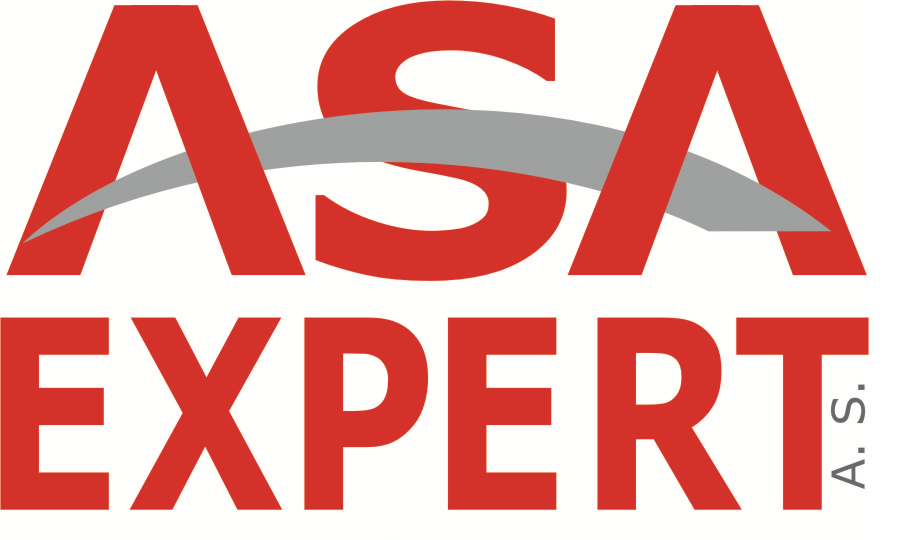 Příkazní smlouva pořadové číslo: 192/13/2017/SLEP/170831název akce:Vypracování plánu BOZP a činnost koordinátora BOZP na stavbu Most M01 v Lubiněuzavřená  podle § 2430 a násl. Občanského zákoníku 89/2012 Sb.I. Smluvní stranyPříkazce:  		Město Kopřivnicese sídlem: 		Štefánikova 1163, 742 21 Kopřivnicezastoupený: 		Ing. Kamilem Žákem – vedoucím OMMIČ: 			00298077DIČ: 			CZ00298077Bankovní spojení:  	Česká spořitelnaČíslo účtu:                  1767241349/0800	aPříkazník:  			ASA expert a.s.			Lešetínská 626/24, 719 00 Ostrava - Kunčiceobchodní rejstřík: 	vedený Krajským soudem v Ostravě, spisová značka odd. B, vložka 3184Zastoupen:		Mgr. Alešem Staniczkem MBA, předsedou představenstvaIČ: 			27791891DIČ:                	CZ27791891Bankovní spojení: 	Číslo účtu:				Zastoupen:		Mgr. Alešem Staniczkem MBA, předsedou správní radyZástupce pověřený jednáním ve věcech smluvních:			Petr Funiok, obchodní ředitel, tel.: Zástupce pověřený jednáním ve věcech technických:		 	Ing. Pavel Srkal, technický ředitel, tel.: uzavírají dnešního dne tuto smlouvu v rozsahu a za podmínek § 2430 - 2444  Občanského zákoníku č. 89/2012 Sb.                                                                 za účelem příkazníkem zpracovat pro příkazce plán BOZP a vykonávat činnost koordinátora BOZP v rozsahu této smlouvy a to uskutečněním veškerých právních úkonů, které bude příkazník vykonávat jménem příkazce a na jeho účet.II. Předmět smlouvyPředmět smlouvy:Na základě dohody smluvních stran pověřuje příkazce příkazníka prováděním výkonu koordinátora BOZP a zpracovat plán BOZP při realizaci akce:Vypracování plánu BOZP a činnost koordinátora BOZP na stavbu Most M01 v LubiněRozsah činnosti příkazníka:    Příkazník se zavazuje vykonat pro příkazce činnost koordinátora BOZP v rozsahu výkonů:zpracovat plán BOZP pro výše uvedenou stavbuvykonávat činnost koordinátora BOZP v rozsahu kontrolních prohlídek staveniště a to 2x týdně (případně dle domluvy všech stran jinak) po dobu realizace předmětné smlouvyvypracovávání písemné zprávy koordinátora BOZP z kontrolní činnosti a zasílat je elektronicky všem uvedeným stranámzpracovat oznámení o zahájení prací na příslušné pracoviště OIPRozsah činnosti příkazce:
Příkazce je povinen informovat příkazníka o termínu předání staveniště zhotoviteli min. 10 pracovních dní předem.
Společně s tímto sdělením je povinen předat příkazníkovi kontaktní údaje na oprávněnou osobu zastupující zhotovitele. III. Doba plnění1. Termín zahájení:		předáním staveniště dodavateli stavby.2. Termín ukončení:	v souladu s termíny uvedenými ve smlouvě o dílo mezi zhotovitelem stavby a příkazcem, jako objednatelem, předáním stavby příkazci, předpokládaná doba realizace je 90 kalendářních dní.IV. Odměna příkazníkaCena za výkon činnosti koordinátora BOZP a zpracování plánu BOZP v rozsahu dle čl. II. odst. 2. je stanovena na základě rozpočtu s výhradou dle § 2622 NOZ ve výši dle níže uvedené tabulky.Příkazce se zavazuje za provedené práce zaplatit příkazníkovi cenu uvedenou ve smlouvě.Výše uvedená cena je kalkulována s předpokladem časové náročnosti výkonu koordinátora BOZP po předpokládanou dobu realizace 90 dní, včetně režie a cestovného. V případě překročení této časové náročnosti výkonu koordinátora BOZP příkazník tuto skutečnost doloží a bude požadovat uhrazení vzniklých víceprací sazbou 550 Kč/hod. bez DPH + 6,50 Kč/km.V případě, že dojde k prodloužení termínu realizace je příkazník oprávněn požadovat úhradu víceprací vzniklých v souvislosti s prodloužením výkonu činností dle této smlouvy. V. Platební podmínky Smluvní strany se dohodly, že záloha na odměnu dle čl. IV. Smlouvy se nesjednává.Podkladem pro zaplacení je faktura, která musí obsahovat náležitosti daňového dokladu ve smyslu § 28 zákona č. 235/2004 Sb., o dani z přidané hodnoty, v platném znění. V textu faktury bude uveden název předmětu plnění a číslo příkazní smlouvy. Splatnost faktur je 14 dnů ode dne doručení faktury příkazci.Faktura bude vystavena po ukončení činnosti příkazníka dle čl. III. Doba plnění.Příkazník může vystavit dílčí fakturu, minimálně po měsíci vykonané činnosti pro příkazce s nejbližší další periodou vystavení faktury po měsíci.VI. Smluvní pokuty V případě, že příkazník nebude řádně plnit své smluvní závazky, nebo za prodlení s plněním výkonů dle článku II. této smlouvy je příkazce oprávněn uplatnit smluvní pokutu za prodlení s plněním díla ve sjednané lhůtě ve výši 0,1% z celkové sjednané ceny díla za každý kalendářní den prodlení.V případě nedodržení termínu splatnosti odměny příkazníka, se zavazuje příkazce uhradit příkazníkovi úrok z prodlení ve výši  0,1% z dlužné částky za každý kalendářní den prodlení.VII. Odpovědnost za vady – zárukaPříkazník odpovídá příkazci za vady díla, které vznikly prokazatelně nesprávným výkonem činností, ke kterým se zavázal. To neplatí, pokud vada díla vznikla v důsledku nesprávného pokynu příkazce příkazníkovi a tento byl na nevhodnost pokynu příkazníkem upozorněn.VIII. Ostatní ujednáníPříkazník je povinen řídit se pokyny příkazce a vždy postupovat v jeho zájmu. Od příkazcových pokynů se příkazník může odchýlit, pokud je to nezbytné v zájmu příkazce a pokud nemůže včas obdržet jeho souhlas.Příkazník je povinen neprodleně oznámit příkazci všechny závažné okolnosti, které zjistil v průběhu své činnosti a které mají vztah k předmětné stavbě. Příkazce je povinen předat příkazníkovi všechny věci a informace nutné k řádnému výkonu koordinátora BOZP a zpracování plánu BOZP.Příkazce podpisem této smlouvy uděluje v souladu s ustanovením §  násl., Občanského zákoníku plnou moc k provádění činností dle ustanovení čl. II. této smlouvy.IX. Závěrečná ustanovení Tato smlouva je vystavena ve třech vyhotoveních, přičemž každá má platnost originálu. Po potvrzení obdrží příkazce dvě vyhotovení a příkazník jedno vyhotovení.Tato smlouva může být měněna pouze písemnými dodatky, odsouhlasenými oběma smluvními stranami. Smlouva nabývá platnosti podpisem oběma smluvními stranami.Vztahy touto smlouvou neupravené se řídí příslušnými ustanoveními Občanského zákoníku č. 89/2012  Sb., v platném znění a obecně platnými předpisy s plněním této smlouvy souvisejícími.V Kopřivnice dne ...................	V Ostravě dne .....................…………………………………..                 …………………………………….    Ing. Kamil Žák 	    Mgr. Aleš Staniczek, MBA     Vedoucí OMM                                                           statutární ředitel1/Oznámení zahájení prací na OIP1 000,00 Kč2/Vypracování plánu BOZP5 000,00 Kč3/Výkon činnosti koordinátora při realizaci46 800,00 KčCELKEM cena bez DPH 52 800,00 KčCELKEM cena včetně 21% DPH CELKEM cena včetně 21% DPH 63.888,00 Kč